https://veroreves-ek-la.translate.goog/et-renaitre-chaque-jour-de-printemps-p1269174?_x_tr_sch=http&_x_tr_sl=auto&_x_tr_tl=en&_x_tr_hl=da&_x_tr_pto=wapp  And be reborn, each spring day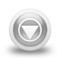 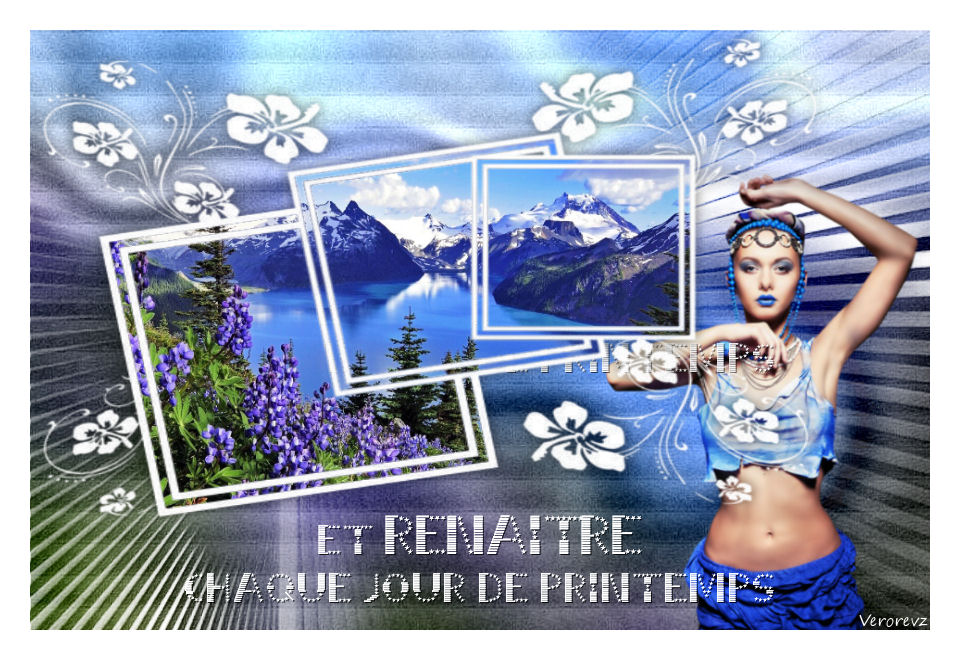 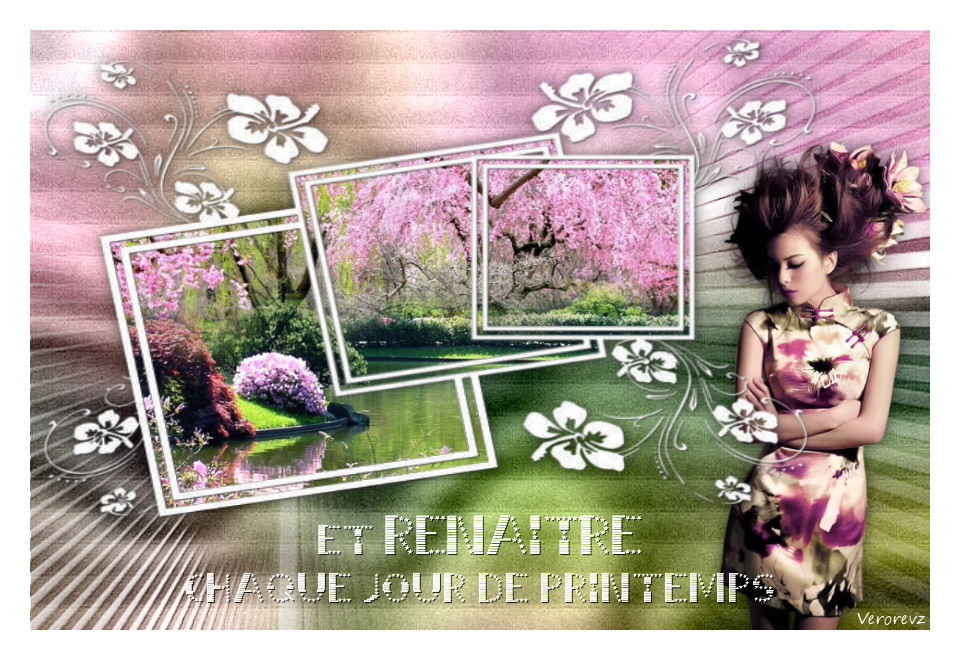 